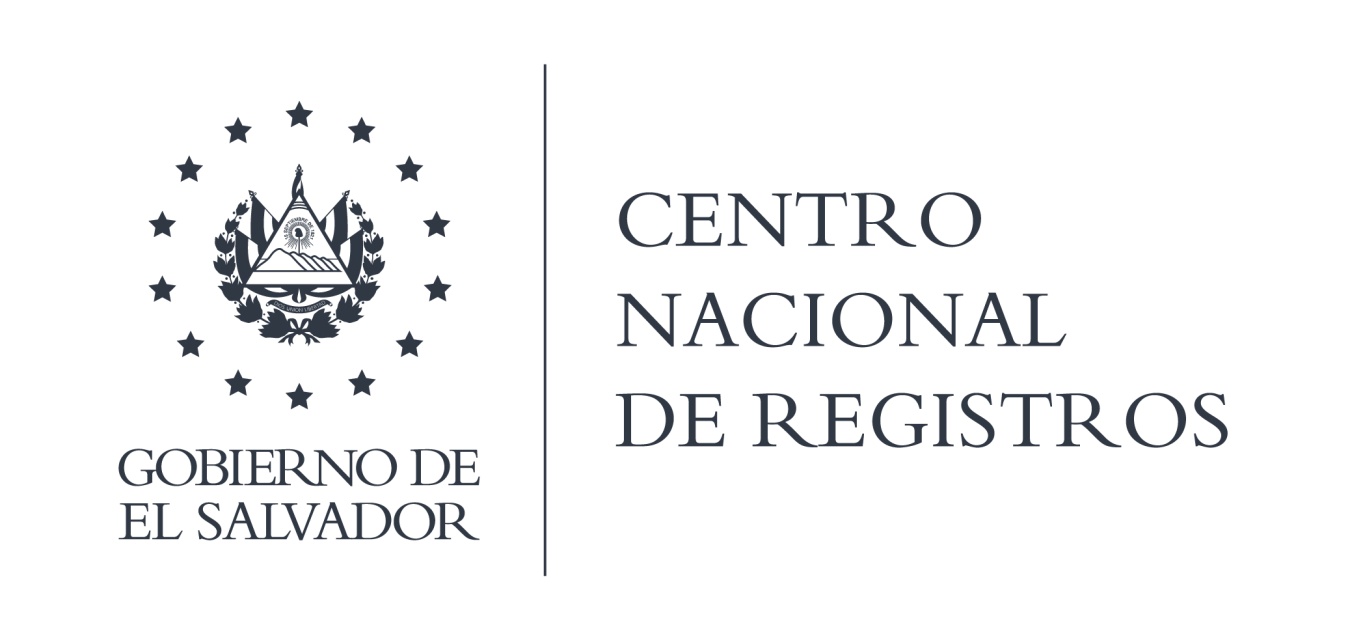 DECLARACIÓN DE INEXISTENCIA DE DOCUMENTO SE INFORMA:EL ANEXO DE RESOLUCION DE LA SOLICITUD CNR-2021-0089NO EXISTEEN RAZON SER DATOS PERSONALESPARA VER EL TIPO DE RESOLUCION PUEDE UBICARLA CON EL NÚMERO DE SOLICITUD EN EL SIGUIENTE ENLACE:https://www.transparencia.gob.sv/institutions/cnr/documents/resoluciones-de-solicitudes